雇用契約書株式会社△△（以下甲という）と　　　　　　　　　　　　　　　（以下乙という）とは、次の通り雇用契約を締結する。本契約を証して、本書を2通作成し、双方署名捺印の上、各自1通を保有する。　　　　　年　　　　月　　　　日本契約に定める以外の労働条件・服務規律は、就業規則、給与規程、その他諸規程および法令の定めによる。就業規則等を確認できる場所や方法：　□書面交付　□事業所に備付け　□パソコン等での閲覧　【就業場所、業務の記載例】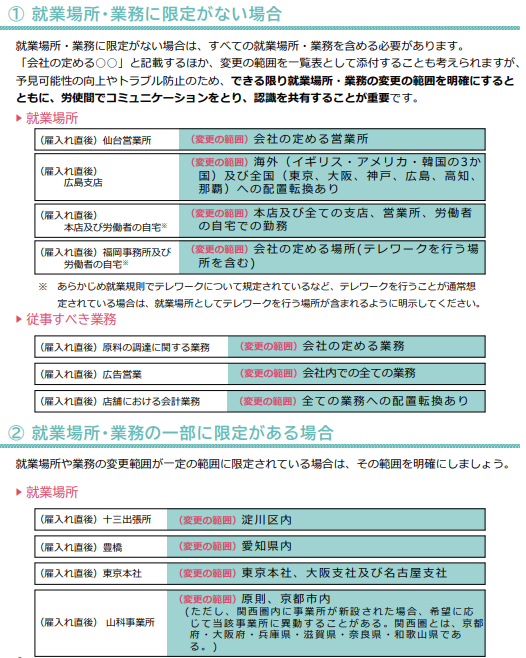 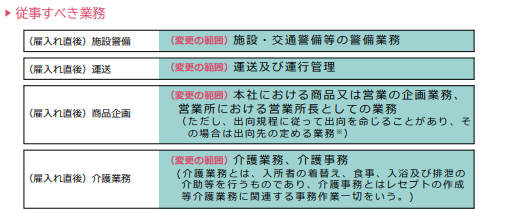 厚労省パンフレット「2024年4月からの労働条件明示のルール変更　備えは大丈夫ですか？」より一部抜粋https://www.mhlw.go.jp/content/11200000/001156048.pdf甲：東京都●●区○○１－２－３乙：東京都●●区○○○株式会社△△署名または印９－８－７－１０１署名または印代表取締役社長　●●　●●　　　○○　○○雇用期間期限の定めなし　（ 入社日：　　　年　　月　　日 ）就業の場所（雇い入れ直後）（変更の範囲）　就業規則に基づき異動あり。従事すべき主たる業務内容（雇い入れ直後）従事すべき主たる業務内容（変更の範囲）　就業規則に基づき業務の変更あり。労働時間（勤務時間）     時   分　から    時   分まで（休憩時間）　   時   分　から    時   分まで＊上記は採用時の労働時間とする。所定外労働時間外勤務あり休日勤務あり 休　　日1  毎週土曜日および日曜日2  国民の祝日3  その他会社が定めた日（会社創立記念日　毎年４月１日）休　　暇1　年次有給休暇：試用期間終了後付与2　その他休暇（慶弔休暇、産前産後休暇、看護休暇、介護休暇他）＊休暇詳細は就業規則にてご確認ください。賃　　金初任給1　基本給　　　　月額　     　　円2　通勤手当　　　定期代を支給3　その他手当　　住宅手当、超過勤務手当、休日勤務手当、深夜勤務割増手当4　賃金締切日　　末日締め　　　5　賃金支払日　　翌月10日払い6　賃金支払方法　銀行振込7　労使協定に基づく賃金支払時の控除　［ 有（　　　　　　　　　　）・無 ］基本給見直し・賞与・退職金1　基本給　　　見直しあり2　賞　与　　　会社の業績により支払うことがある3  退職金制度　[ 有 ・ 無 ]
（中小企業退職金共済制度 [有・無] ／ 企業年金制度 [有(　　　　　     )・無]退　　職1　定年：60歳2　定年後継続雇用制度：あり3　その他退職に関する事項：就業規則による4　解雇事由および手続き：就業規則による特約事項